NTUADF捐款單請掃描QR Code，直接線上捐款， 則免填下列紙本捐款單NTUADF(臺大學術發展基金會)為美國政府所認可之非營利機構，捐贈NTUADF之金額依美國稅法可抵稅，歡迎多加利用(NTUADF’s Tax ID number is 36-4221899)捐款人		  英文姓名  		 收據抬頭 ( □同捐款人)  					 校友 □否 □西元	年	      系/所畢業   所屬地區校友會                              Birthday       yyyy/mm/dd		 地址                                                          	                         電話		E-mail  			□清寒希望獎助學金□創校百年基金□學校統籌運用款□歷史價值建築修繕維護專用款  □其他指定用途  	□臺大校園護樹計畫專用款  	※護樹定期定額每月500元(含)以上一年，或單筆6,000元(含)以上，請寫掛牌文字(12字以內為原則)↑□支票或現金 USD  	抬頭請填：NTUADF【National Taiwan University Academic Development Foundation】請將支票連同本捐款單，寄給NTUADF黃慶鍾醫師，寄送地址及聯絡資訊請參考最下方。□電匯、股票捐贈、實物捐贈或其他方式煩請與NTUADF（ntuadf@gmail.com）、臺大財務管理處或受贈單位聯繫洽談細節。□Company Matching Funds煩請與NTUADF（ntuadf@gmail.com）、臺大財務管理處或受贈單位聯繫洽談細節。是否同意將姓名、捐助金額及項目刊登於本校相關網站及刊物上? (未勾選視為「可公開」)                  □可公開(預設)     □完全匿名本校將遵循「個人資料保護法」之規定，妥善處理、運用與保護捐款者個人資料，資料僅限本校使用，捐款者得隨時查詢、閱覽、複製、補充、更正、刪除或要求停止蒐集資料。NTUADF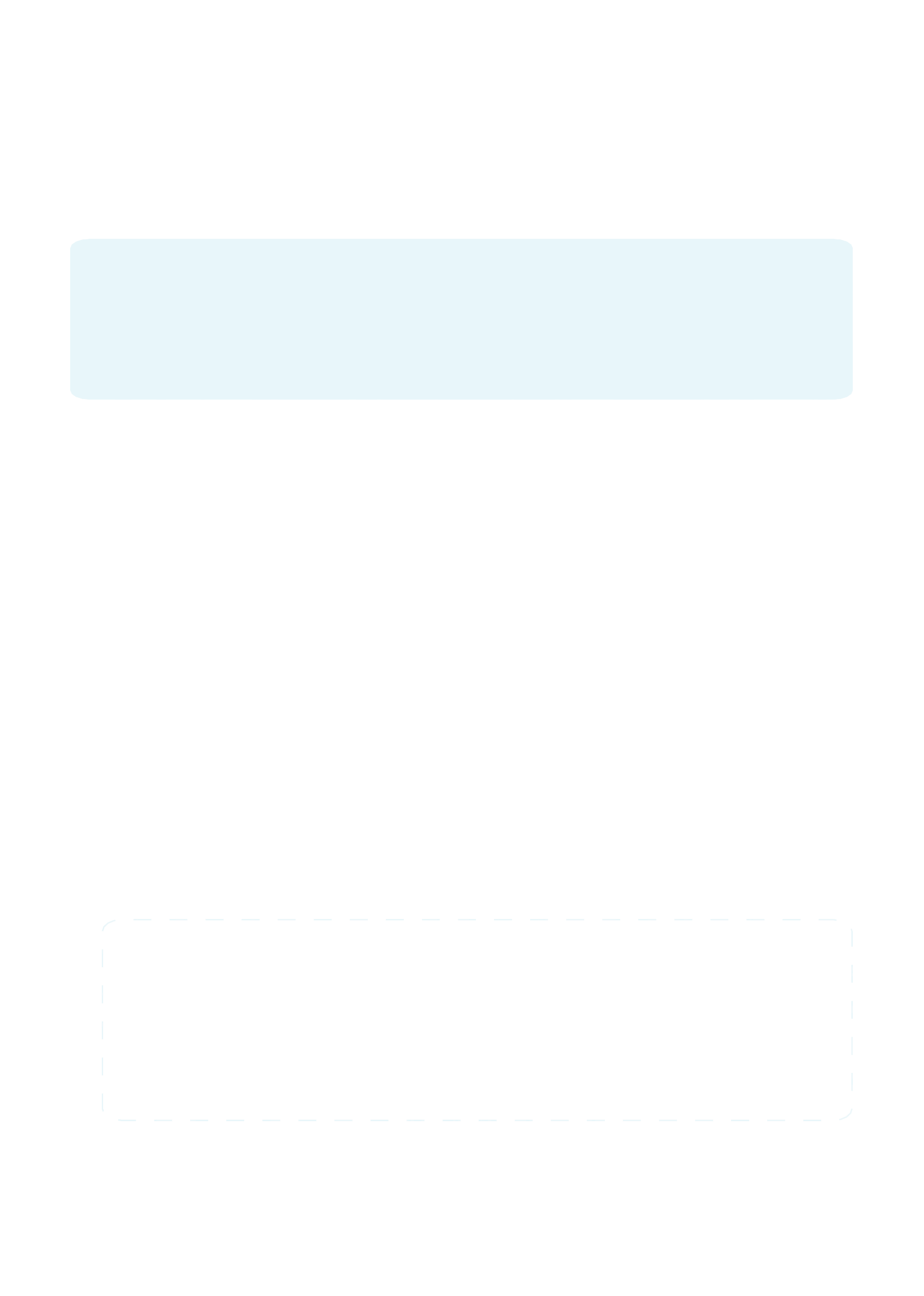 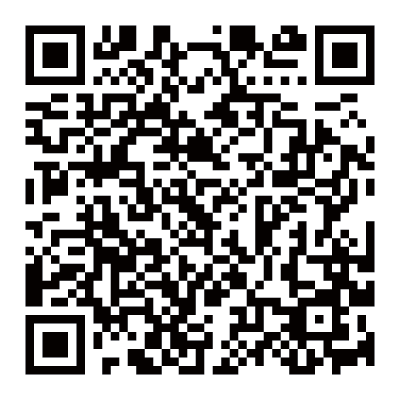 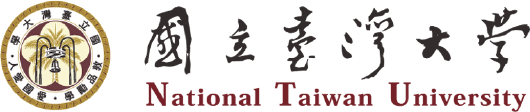 Dr. Ching-Chong Huang 黃慶鍾醫師, Treasurer of NTUADF 38 Ridgefield Lane, Willowbrook, Illinois 60527Tel: 630-569-3701   Email: ntuadf@gmail.comWebsite: https://www.ntuadf.orgNTU（臺大財務管理處） Ms. Shiang-Ting Wang 王湘婷小姐Tel: +886-2-3366-9799redrootwang@ntu.edu.tw